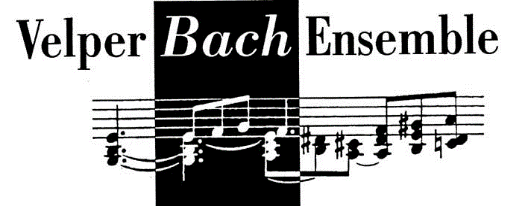 Stichting Velper Bach EnsembleGevestigd in Velp (gemeente Rheden)NederlandIncassant-id: NL25ZZZ410490360000Bankrekeningnummer: NL92INGB0688064566RISN nummer: 41049036Hierbij meld ik me aan als vriend van het Velper Bach Ensemble. Mijn bijdrage bestaat uit een jaarlijkse gift (€10,00 per jaar voor Andante vrienden, €25,00 per jaar voor Allegro vrienden).Hierbij geef ik toestemming aan:de Stichting Velper Bach Ensemble om doorlopend een incasso-opdracht naar mijn bank te sturen om een bedrag van mijn rekening af te schrijvenmijn bank om doorlopend een bedrag van mijn rekening af te schrijven overeenkomstig de opdracht van de Stichting Velper Bach EnsembleHierbij meld ik me aan als vriend van het Velper Bach Ensemble. Mijn bijdrage bestaat uit een jaarlijkse gift (€10,00 per jaar voor Andante vrienden, €25,00 per jaar voor Allegro vrienden).Hierbij geef ik toestemming aan:de Stichting Velper Bach Ensemble om doorlopend een incasso-opdracht naar mijn bank te sturen om een bedrag van mijn rekening af te schrijvenmijn bank om doorlopend een bedrag van mijn rekening af te schrijven overeenkomstig de opdracht van de Stichting Velper Bach EnsembleBijdrage per jaar (in Euro’s)Voorletters en Naam:Adres:Postcode / Woonplaats:Land:e-mail adres:IBAN (rekeningnummer):